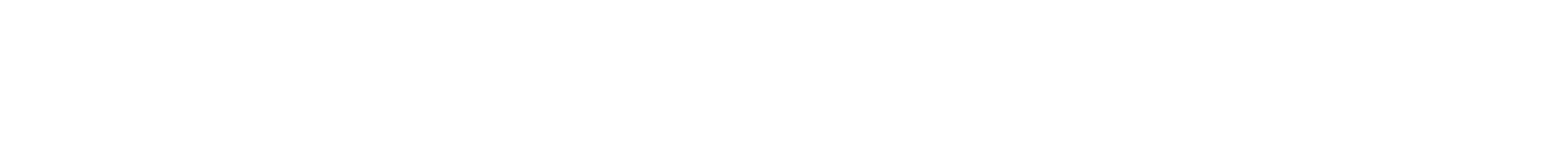 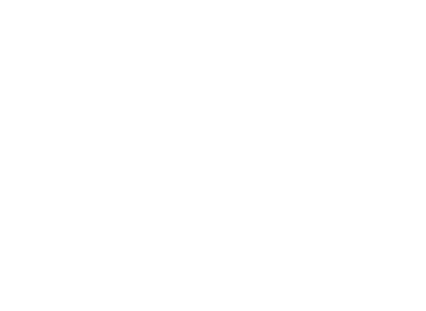 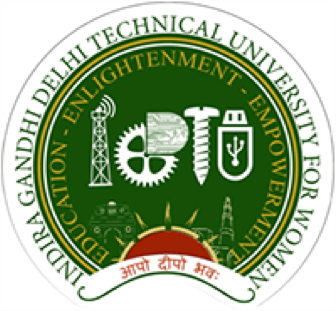 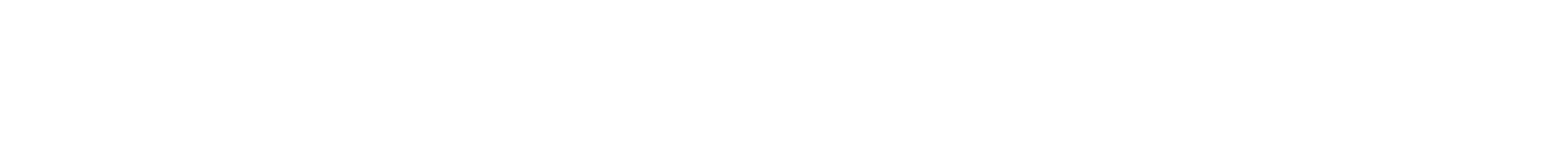 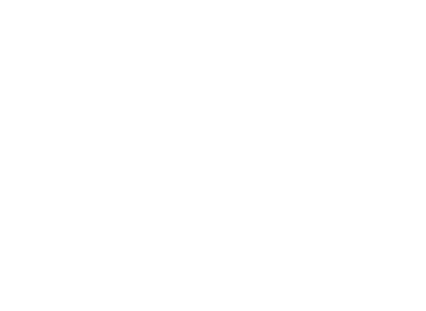 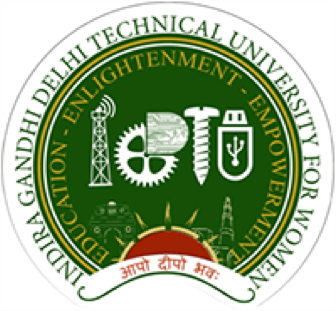 ESTABLISHMENT OF  CENTRE FOR SUSTAINABLE DEVELOPMENT AND SOCIAL OUTREACH IN IGDTUW UNIVERSITYMotto: “Universities as the engine of transformational sustainability toward delivering the sustainable development goals: “Living labs” for sustainability”IGDTUW is committed to "Sustainable Development Goals" set by the department of economic and social affairs of the United nations. Centre for Sustainable Development has been established with the mission to embrace an integrated and equitable approach to teaching, research, and innovation, to co-create solutions with our global partners across academia, civil society, and the public and private sectors, to secure real-world impact and to tackle the United Nations Sustainable Development Goals (SDGs).IGDTUW Centre for Sustainable Development and Outreach Programme is established with the following objectives: To extend knowledge and other institutional resources to the community and vice-versa. To gain insights from the contact between knowledge resources and socio-cultural realities to reflect these in the entire curriculum system of the university including teaching and research. To provide a two-way interaction process between the experts and the people. To provide an intellectual intervention in the community's life problems. The introduction of the extension and field outreach programme has benefited the growth and development of the university and students in following ways: The programme has made the university flexible and open.It has introduced innovative and non-traditional measures in teaching and research.It has helped change the attitude of teachers and students towards their obligation to society.The extension programmes have acted as a two-way process benefitting the academics as well as the community. Greater relevancy and challenge will be reflected in the restructured courses. Students have shown interest and commitment despite their academic demands.The students have got the opportunity to meet many officials and solve the local problems on their own.Students have experienced a sense of accomplishment and gained self-confidence.Enhancement of students’ interest in rural and urban development and community programmes.  Better team spirit has been developed and it has inculcated a deep understanding of community services at large. The Centre for Sustainable Development and Social Outreach of the University fall into three broad categories namely: A. Extension services to Schools The university works with its students who, in turn, work with the secondary and elementary schools in their neighbourhood and help them to improve standards by in-service education of teachers, shafting of facilities, enrichment programme for students and discovery and cultivation of talent. Various campaigns have been initiated in this process.B. Extension Services to the Community The university understands that it has a great responsibility to society as a whole. It should develop close relationships of mutual services and support with their local communities. All students and teachers must be involved in such programmes as an integral part of their education. It should be the obligation of the teaching community to give extension lectures to interpret recent trends in their fields to the community to create scientific awareness, to participate in adult education and workers' education programme etc. University also helps in the preparation of developmental projects for the community around them, including the rural community. Such involvement helps in bringing greater relevance into the courses at the undergraduate and postgraduate level and into the research programmes. C. Extension Services in the University Campus : In addition to the large number of students getting an education at the university, the campus houses a good number of staff and their families. A need is, therefore, felt that the staff and their families may also be made aware of important issues of the society like population education and environmental knowledge. The students of the campus are also counselled on different issues in case a need is felt to do so. This task may also be assigned to the willing differently-abled students.  Following is the list of activities covered under this programme. Community Education system. Legal Literacy. Social, Gender issues and inclusiveness.Environmental Education. Communal Harmony and Peace Education. Population Education. Human Rights and Rights of Vulnerable Groups.Sanitation and Hygiene. National Food Security Act and Public Distribution System.Adoption of some Govt schools to make it a role model schoo,l particularlthe y science stream. Digital literacy Self-Sustainability, rain harvesting. Dissemination of Knowledge created at University to end-user by establishing skill development centres. This centre may be used for updating the skill of persons working in ITI/ Diploma institutes/ other institutions and students. This will work as a linkage between a premier institution like IGDTUW and other institutions involved in skill development at a mass level. Evidence of Success:IGDTUW has been ranked in 101-200 band for SDG 4 and 5 i.e. QUALITY EDUCATION & GENDER EQUALITY under the World Impact Ranking 2021For more information: https://www.igdtuw.ac.in/Updates.php?aid=1235IGDTUW is contributing its best towards "Transforming the World: the 2030 agenda for Sustainable Development" to strengthen the Universal Peace.IGDTUW has recently signed an MoU with ‘Rekhi Foundation for Happiness’ to establish a centre of excellence for the ‘Science of Happiness’. Under this, IGDTUW Anveshan Foundation, an incubation centre of the university has conducted a 30 hours course on ‘Science and Practice of for the students, scholars and incubatees of the university relevant for SDG-3.As a responsible organization, IGDTUW is committed to facilitate towards all the possible SDGs through various activities/ events.
For details of various SDG Goals and events : https://www.igdtuw.ac.in/studentlife.php?id=588University Centric Report : https://www.igdtuw.ac.in/pdfs/University%20Centric%20Report-%20Activity%20Specific.pdf